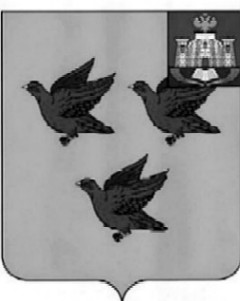 РОССИЙСКАЯ ФЕДЕРАЦИЯОРЛОВСКАЯ ОБЛАСТЬЛИВЕНСКИЙ ГОРОДСКОЙ СОВЕТ НАРОДНЫХ ДЕПУТАТОВРЕШЕНИЕ«29» апреля 2021 г. № 58/628-ГС                          Принято на 58 заседанииЛивенского городского Советанародных депутатов V созываОб итогах работы Ливенского городского Совета народных депутатов за 2020 год В соответствии с Регламентом Ливенского городского Совета народных депутатов, заслушав доклад председателя Ливенского городского Совета народных депутатов, Ливенский городской Совет народных депутатов РЕШИЛ:	1. Утвердить отчет об итогах работы Ливенского городского Совета народных депутатов за 2020 год. (Отчет прилагается).	2. Опубликовать отчет об итогах работы Ливенского городского Совета народных депутатов за 2020 год в газете «Ливенский вестник» и разместить на официальном сайте в сети Интернет.Председатель Ливенского городскогоСовета народных депутатов			                                         Е.Н. КонищеваПриложение к решению Ливенского городского Совета народных депутатовот 29 апреля 2021г. № 58/628-ГСОб итогах работы Ливенского городского Совета народных депутатов за 2020  год  1. Общие сведенияВ соответствии с Уставом города Ливны, пунктом 18 статьи 16 Регламента Ливенского городского Совета народных депутатов представляется информация о деятельности городского Совета народных депутатов в 2020 году и задачах на предстоящий период. 2020 год для всего нашего населения и соответственно городского Совета народных депутатов был годом новых условий работы, направленных в первую очередь на сохранение здоровья, поддержку малого и среднего бизнеса в условиях КОВИД 19. При этом в городе продолжалась реализация государственных, региональных и муниципальных программ по благоустройству, развитию городской инфраструктуры, развитию образования и культуры. Вся деятельность Ливенского городского Совета народных депутатов осуществлялась в соответствии с Конституцией РФ, Федеральным законом №131-ФЗ от 06 октября 2003 года  «Об общих принципах организации местного самоуправления в Российской Федерации», законами Орловской области, Уставом города Ливны, Регламентом Ливенского городского Совета народных депутатов и ежеквартальными планами работы.В прошедшем году Ливенский городской Совет народных депутатов пятого созыва работал в правомочном составе - 32 депутата, в основной части сформированный в 2016 году. В течение 2020 года изменений в составе депутатского корпуса не было, все депутатские мандаты были замещены. Продолжалась деятельность пяти постоянных депутатских комиссий и двух фракций политических партий. Сегодня в составе городского Совета 29 депутатов имеют высшее профессиональное и послевузовское образование (90,6%), 3 человека - среднее профессиональное образование (9,4%), 5 депутатов представляют промышленность города, 8 - сферу образования, 3 человека - руководители предприятий сферы ЖКХ, 4 депутата руководители сферы здравоохранения, 4 представителя предпринимательства, 2 - культуры и городских СМИ, 4 депутата являются пенсионерами, 2 - государственные учреждения и органы местного самоуправления. В городском Совете 13 женщин (40,6%) и 19 мужчин (59,4%).  Учитывая уставные  полномочия городского Совета, в 2020 году по-прежнему актуальным оставалось принятие решений, обязательных на территории муниципального образования и сохранение базы муниципальных правовых актов в актуальном состоянии.  2. Нормотворческая деятельность2.1. Общие показатели нормотворческой деятельности Основная деятельность представительного органа связана с осуществлением нормотворческой деятельности, в результате которой должна формироваться и совершенствоваться правовая база для обеспечения эффективной и качественной работы по решению вопросов местного значения городского округа путем создания правовых механизмов для достижения конкретных результатов и исполнения полномочий, особенно в части формирования и распределения бюджетных средств и распоряжения муниципальным имуществом.Основной формой нормотворческой работы депутатов является проведение заседаний (сессии) городского Совета. В соответствии с Регламентом Ливенского городского Совета в 2020 году проведено 11 заседаний городского Совета, на которых рассмотрено 83 вопроса (99 - 2019 год, 82 – 2018 год), принято соответственно 125 решений (138 - 2019 год, 2018 год – 128). В целом, все предложенные планом работы вопросы были рассмотрены.В соответствии с Уставом города Ливны было рассмотрено и утверждено 44 (35,2%) нормативных правовых актов, 81 (64,8 %) акта ненормативного характера, в том числе 15 (12 %) решений касались деятельности городского Совета народных депутатов, 7 (5, 6 %) решений – утверждались или принимались к сведению отчеты должностных лиц. Путем поименного опроса в 2020 году принято 2 решения (1,6 %).  Из 125 проектов правовых актов городского Совета, внесенных субъектами правотворческой инициативы:42 (33,6 %) - проекта подготовлено администрацией города;83 (66,4%) - проектов ненормативного характера подготовлено городским Советом;Другими субъектами нормотворчества проекты решений для рассмотрения не вносились. По тематике приняты следующие решения: - по вопросам исключительной компетенции Совета – 7 (5,6%); - по иным вопросам местного значения –34 (24,6 %); - по приведению в соответствие с федеральным и региональным законодательством, Уставом города  – 11 (27,5%) (в 2019 - 11, в 2018 - 11).Заседания городского Совета народных депутатов в 2020 году проходили при удовлетворительной явке депутатов – 72,4 % (в 2019 году – 75,5%, 2018 - 81,25%).Такая ответственность и активность депутатов способствовала обеспечить правовую основу для управленческих решений исполнительного органа муниципального образования, организации деятельности представительного и контрольного органов города, поддерживать нормативно-правовую базу муниципального образования в актуальном состоянии. 2.2.  Вопросы, относящиеся к исключительной компетенции городского Совета народных депутатовФедеральным законом от 06.10.2003 № 131-ФЗ «Об общих принципах организации местного самоуправления в Российской Федерации», Уставом города Ливны определены вопросы, относящиеся к исключительной компетенции городского Совета народных депутатов. В отчетном периоде таких вопросов рассмотрено 7. Принятие Устава города Ливны и внесение в него изменений. Постановлением Ливенского городского Совета народных депутатов №247/141-39-ГС 16 июня 2005 года принят Устав города.В 2020 году изменения и дополнения в Устав города вносились решениями городского Совета № 51/547-ГС от 24 сентября 2020 г.. и № 52/561-ГС от 29 октября 2020 года и касались приведения Устава в соответствие с федеральным и региональным законодательством. Принятые изменения в Устав города зарегистрированы в Управлении Министерства Юстиции  России по Орловской области 15 октября 2020 года и 04 декабря 2020 года соответственно.За период работы городского Совета V созыва изменения в Устав города вносились 7 раз (2019 год – 2, 2018 год - 1, 2017 год - 2) Утверждение бюджета города и его корректировка.Формирование и исполнение бюджета города – важный и ответственный вопрос для нормального функционирования муниципального образования. Главная задача органов местного самоуправления – вопросы пополнения, достоверность доходной части бюджета, рациональное его исполнение и контроль. Только комплексный подход к этим вопросам способен обеспечить эффективную реализацию полномочий.В 2020 году бюджет очередного финансового периода (2021 год и плановый период 2022 и 2023 годы) был рассмотрен в двух чтениях. Окончательная редакция бюджета принята 23 декабря 2020 года (решение №54/585-ГС «О бюджете  города Ливны Орловской области на 2021 год и на плановый период 2022 и 2023 годов»).В соответствии с требованиями Бюджетного кодекса РФ на заседаниях городского Совета рассматривался отчет об исполнении бюджета за 2019 год, 1-й квартал, полугодие и 9 месяцев 2020 года. Рассмотрение указанных вопросов осуществлялось в соответствии с требованиями бюджетного законодательства и законодательства о местном самоуправлении.В отчетном периоде вносились изменения в решение «О бюджете города Ливны Орловской области на 2020 год и плановый период 2021 и 2022 годов» шесть раз. Все изменения в бюджет прошли экспертизу контрольно-счетной палаты города.Определение порядка управления и распоряжения муниципальным имуществом.Управлением муниципального имущества в 2020 году подготовлено 14 проектов по текущим вопросам управления и распоряжения муниципальным имуществом. Городским Советом вопросы приватизации муниципального имущества обсуждались 7 раз  (6 – в 2019 году), аренды земельных участков – 3 решения, передачи имущества в безвозмездное пользование - 2 (6 – 2019 год) решений. 2.3.Правовое регулирование вопросов местного значенияПриоритетное внимание в правотворческой деятельности городского Совета, как и в предыдущие периоды, уделялось вопросам формирования нормативной правовой базы по вопросам местного значения, отвечающей современным требованиям и обеспечивающей эффективное функционирование всех звеньев системы местного самоуправления в городе. По вопросам местного значения в 2020 году принимались решения:по вопросам градостроительства и землепользования – 2 решения, по вопросам образования - 3 решения,по кадровым вопросам – 2 решения,по вопросам организации ТОС – 1 решение,по вопросам дорожного хозяйства и транспорта – 4.Особенностью 2020 года было принятие решений обеспечивающих работу в условиях пандемии КОВИД 19. Это решения «Об установлении ставки единого налога на вмененный доход для отдельных видов деятельности» (апрель), «Об установлении ставки единого налога на вмененный доход для отдельных категорий налогоплательщиков» (май), «О предоставлении отсрочки на 2 квартал 2020 года по договорам на установку и эксплуатацию рекламной конструкции на территории города Ливны» (май), «Об установлении регулируемого тарифа на перевозки пассажиров и багажа по муниципальным маршрутам регулярных перевозок в границах города Ливны» (август). Все они были направлены на снижение финансовой нагрузки на малый и средний бизнес в городе. В прошедшем году ежеквартально утверждался план работы Ливенского городского Совета народных депутатов и сводный перечень наказов избирателей депутатам Ливенского городского Совета народных депутатов для реализации в 2021 году.  В целях актуализации правовой базы неоднократно принимались решения о признании утратившими силу отдельных правовых актов Ливенского городского Совета народных депутатов.В соответствии с требованиями Регламента Ливенского городского Совета народных депутатов все  принимаемые муниципальные нормативные акты рассматривались на заседаниях постоянных комиссий городского Совета, направлялись в Ливенскую межрайонную прокуратуру для проверки  соответствия действующему законодательству и для проведения антикоррупционной  экспертизы, в контрольно – счетную палату города для подготовки заключений.  Комплекс перечисленных мероприятий позволил исполнить план правотворческой деятельности городского Совета на 2020 год и обеспечить правовую основу деятельности органов местного самоуправления города Ливны.3. Контрольная деятельностьРешение вопросов местного значения органами местного самоуправления и должностными лицами местного самоуправления является объектом контрольной деятельности представительных органов, это одно из полномочий городского Совета.Контрольная деятельность городского Совета народных депутатов осуществлялась  в следующих формах:- отчетов должностных лиц администрации города об исполнении ими полномочий по решению вопросов местного значения;- отчетов должностных лиц  об исполнении полномочий по решению вопросов местного значения, определенных законодательством и решениями городского Совета;- финансового контроля исполнения бюджета города и расходования бюджетных средств;- контроля соблюдения установленного порядка управления и распоряжения имуществом, находящимся в муниципальной собственности;- контроля исполнения решений городского Совета.В соответствии с Уставом города 26 марта 2020 года на 46-ом заседании городского Совета был заслушан отчет главы города о результатах деятельности за 2019 год и отчет председателя городского Совета о деятельности Ливенского городского Совета народных депутатов за 2019 год.Уже традиционно на заседании городского Совета отчет «О состоянии и развитии институтов гражданского общества в городе Ливны» представляет председатель Общественной палаты города, а также заслушивается отчет председателя Молодежного парламента Ливенского городского Совета народных депутатов.Ежегодно информацию о результатах оперативно-служебной деятельности на территории города Ливны представляет начальник Межмуниципального отдела МВД России «Ливенский».Руководствуясь Положением о контрольно-счетной палате города Ливны Орловской области, утвержденным решением Ливенского городского Совета народных депутатов от 27.09.2011 года № 5/36-ГС, Контрольно-счетная палата ежегодно представляет отчет о своей деятельности Ливенскому городскому Совету народных депутатов.Согласно муниципальным правовым актам и в целях обеспечения контроля за осуществлением полномочий в 2020 году были утверждены отчеты  по вопросам деятельности в 2019 году управления муниципального имущества и о реализации программы приватизации муниципального имущества.Отчет об ежеквартальном исполнении  бюджета города заслушивался и обсуждался на заседаниях депутатских комиссий и городского Совета, что позволило депутатам вести систематический контроль за целевым расходованием бюджетных средств. Наиболее актуальным для депутатов городского Совета является контроль реализации Общего перечня наказов избирателей депутатам городского Совета в 2020 году. В 2020 году было исполнено 106 депутатских наказа с общим объемом финансирования 3,2 млн.рублей. В том числе: - приобретение и установка детского игрового оборудования и малых архитектурных форм  на сумму более 775 тыс. рублей,- в сфере культуры  - 285 тыс. рублей,- в сфере образования – 1378 тыс. рублей,- ремонтные работы здания в парке культуры и отдыха – 244 тыс. рублей,- развития инфраструктуры и поддержки спорта – более 324 тыс. рублей,- благоустройство дворовых территорий - 74 тыс. рублей.Реализация наказов в 2020 году была нацелена на обеспечение благоприятных условий проживания на территории избирательных округов и  укрепление материально-технической базы учреждений образования, культуры и спорта. В течение года общий перечень наказов корректировался 7 раз. Помимо работы по контролю за исполнением решений Совета проводится систематическая работа по контролю за проведением заседаний комиссий, проведением приема граждан в избирательных округах, исполнением обращений избирателей депутатами городского Совета, осуществлением иной депутатской деятельности в избирательных округах. 4. Исполнение Регламента Ливенского городского Совета народных депутатов, подготовка и проведение заседанийВ отчетном периоде организационная деятельность городского Совета народных депутатов, постоянных комиссий, депутатских объединений, аппарата городского Совета, подготовка проектов решений, вносимых на рассмотрение, осуществлялась в соответствии со сложившейся системой организации деятельности согласно требованиям Регламента городского Совета народных депутатов. Все заседания Совета, постоянных депутатских комиссий были проведены в назначенные сроки при соблюдении кворума с присутствием представителей прокуратуры и СМИ.На заседаниях присутствовали депутаты Орловского областного Совета народных депутатов Астахова Е.В., Сезин В.А., Мельник Е.Л. а также Председатель Общественной палаты города Ливны Н.П. Малуха, члены Молодежных парламентов областного и городского Советов народных депутатов. Такое участие позволяет принимать решения при поддержке общественности города и обеспечивать информированность населения об обсуждаемых вопросах и принимаемых решениях.  Повестки заседаний городского Совета размещались на официальном сайте. За прошедший год в адрес городского Совета прокурорских протестов не поступало. Оформление решений Совета проводилось в регламентированном порядке и направлялись в установленные сроки главе города для подписания и опубликования. В установленные сроки и в соответствии с требованиями законодательства в Регистр муниципальных правовых актов Орловской области были подготовлены и направлены в электронном виде 45 нормативных правовых акта, в «Консультант Плюс» передано 125 правовых акта, на сайте  размещено 125 муниципальных правовых актов. 5. Работа постоянных депутатских комиссий, фракций.Работа в постоянных депутатских комиссиях является одной из самых эффективных форм работы депутатов. Сформированные в 2016 году постоянные депутатские комиссии организовывали свою деятельность в соответствии с Регламентом городского Совета и Положением о постоянных депутатских комиссиях. Депутаты городского Совета ответственно и конструктивно подходят к рассмотрению обсуждаемых вопросов. Для  глубокого изучения и принятия решений на заседаниях постоянных депутатских комиссий обязательно приглашаются инициаторы проектов, представители администрации города, предприятий и учреждений, эксперты по обсуждаемым вопросам, что обеспечивает возможность полного анализа обстоятельств принятия обоснованных решений и прогнозирования правовых и финансовых последствий.В 2020 году всего проведено 44 заседания постоянных комиссий, в том числе:1. Комиссия по экономическим вопросам, бюджету и финансам – 9 заседаний.2. Комиссия по жилищно-коммунальному хозяйству и транспорту -  10.3. Комиссия по вопросам градостроительства, землепользования и муниципальной собственности – 10. 4. Комиссия по образованию, культуре, спорту, молодежной политике и взаимодействию со СМИ – 8 заседаний.5. Комиссия по вопросам местного самоуправления, депутатской деятельности и взаимодействия с общественными объединениями – 7.В соответствии с Уставом города Ливны, Регламентом городского Совета народных депутатов в городском Совете ведут активную работу депутатские объединения – фракция ВПП «Единая Россия» и фракция КПРФ.  Особое место в осуществлении депутатской деятельности в избирательных округах занимает работа депутатов с обращениями граждан.Одной из составляющих депутатской деятельности является прием граждан избирательного округа  и работа в общественных приемных. Прием граждан, избирателей проводился депутатами городского Совета по утвержденному графику.  По проблемам, требующим дополнительной информации выполнялись депутатские запросы. В 2020 году в городской Совет народных депутатов поступило 54 письменных обращения, на личный прием к председателю городского Совета обратились 15 человек. Основной тематикой обращений были вопросы по разъяснению действующего законодательства, реализации муниципальных программ, благоустройство территории города, меры поддержки разных категорий граждан. Поступившие в адрес Ливенского городского Совета народных депутатов письменные обращения рассмотрены в установленные законом сроки. При непосредственном участии депутатов городского Совета проходят общегородские мероприятия. В 2020 году председатель городского Совета приняла участие в 36 городских мероприятиях.  В целях поощрения жителей города и трудовых коллективов, за активную деятельность, за высокие профессиональные достижения и особые заслуги за отчетный период 46 жителей города награждены Почетной грамотой Ливенского городского Совета народных депутатов, 63-ем гражданам объявлена Благодарность. В адрес Орловского областного Совета народных депутатов направлено 5 ходатайств о награждении региональными наградами. Реализуя свои полномочия, председатель городского Совета координировал деятельность депутатских комиссий, обеспечивал работу аппарата городского Совета, представлял интересы представительного органа в отношениях с другими органами местного самоуправления и органами государственной власти, муниципальными учреждениями и предприятиями, организациями независимо от их формы собственности. В соответствии с требованиями действующего законодательства, деятельность городского Совета освещалась в средствах массовой информации, на официальном сайте муниципального образования в сети Интернет в разделе «Ливенский городской Совет народных депутатов».6. Взаимодействие с органами государственной власти, органами местного самоуправления, организациями, общественностьюРабота городского Совета депутатов в течение 2020 года проходила в тесном конструктивном взаимодействии с главой города, администрацией города, ее структурными подразделениями, контрольно-счетной палатой города Ливны. В прошедшем году была продолжена практика взаимодействия городского Совета при подготовке проектов решений в части оказания консультативной помощи по вопросам соблюдения требований законодательства по их оформлению.В течение 2020 года взаимодействие с Орловским областным Советом народных депутатов, Ассоциацией «Совет муниципальных образований Орловской области» строилось путем видеоконференций, письменных обращений. В течение года депутаты городского Совета продолжили работу в постоянных и временных рабочих комиссиях, общественных и общественно-консультативных советах, комиссиях, в том числе при главе города.  Депутатский корпус продолжает активно участвовать в реализации муниципальной программы «Формирование комфортной городской среды», работая в составе общественной комиссии, на своих избирательных округах. В целом, депутаты городского Совета работают в составе 9 комиссий по разным направлениям деятельности органов местного самоуправления (административная, общественная жилищная, комиссия по землепользованию и застройке города, по противодействию коррупции, по рассмотрению общественных инициатив  и т.д.)За отчетный период в соответствии с Уставом города Ливны  городской  Совет воспользовавшись  правом законодательной инициативы в Орловском областном Совете народных депутатов направил 2 обращений  по вопросу внесения изменений в законодательство, предложения для осуществления мониторинга НПА.  Широко взаимодействует городской Совет  с Общественной палатой города. Председатель городского Совета принимает участие в работе Общественной палаты города.  Активная молодежь города, объединенная  в Молодежный парламент в течение года участвовала во всех общественно значимых мероприятиях города, стала участниками волонтерского движения в городе и были отмечены среди самых активных.7. Организация работы аппарата городского Совета народных депутатов.Организация деятельности городского Совета народных депутатов в отчетном периоде осуществлялась в соответствии с планом работы. Планирование работы городского Совета и аппарата Совета проводилось в соответствии с Положением об аппарате городского Совета. Работниками аппарата оказывалась методическая, организационная и правовая помощь депутатам городского Совета, также для них формировался пакет  документов согласно повестке дня заседания Совета.Учет нормативных правовых актов Совета и их систематизация, в том числе на электронных носителях, включая нормативные правовые акты Совета, утратившие силу,  проводился согласно разработанной системе.В целях повышения эффективности деятельности депутатов и аппарата городского Совета было подготовлено 47 распоряжений председателя городского Совета народных депутатов по основной  деятельности и кадровым вопросам. В соответствии с номенклатурой дел городского Совета осуществлялось делопроизводство, в установленном порядке предоставлена  статотчетность. Оформлено исходящей корреспонденции – 160 документов, входящей – 179. Все входящие документы исполнены в установленные сроки.Уважаемые коллеги, присутствующие!Подводя  итоги 2020 года, следует отметить активную работу депутатского корпуса по совершенствованию  нормативно-правового поля, обеспечивающего жизнедеятельность горожан, в том числе с учетом условий пандемии. 2021 год завершает срок полномочий городского Совета V созыва. Этот год насыщен разнообразными событиями по реализации Национальных проектов, региональных и муниципальных программ по всем направлениям жизни города. Депутаты сегодня должны принять все меры к тому, чтобы поддерживать нормативно–правовую базу в актуальном состоянии, позволяющем  и обеспечивающем органам местного самоуправления решать вопросы местного значения и выполнять переданные государственные полномочия в интересах горожан, обеспечивать совместно с избирателями контроль за реализацией на территории города всех основных мероприятий благоустройства и формирования комфортной городской среды, капитального ремонта многоквартирных жилых домов. При этом требуется от каждого депутата ответственного отношения к требованиям избирателей, поддержка своих избирателей в решении любых вопросов.  С учетом современных требований депутатскому корпусу необходимо активизировать работу по расширению на территории города актуальных форм осуществления местного самоуправления (инициативное проектирование, территориальное общественное самоуправление).В завершении, учитывая, что это последнее отчетное мероприятие среди депутатского корпуса этого созыва, я хотела бы поблагодарить всех  депутатов городского Совета за совместную и планомерную, слаженную  работу, небезразличное отношение к проблемам горожан, за трепетное отношение к своему городу вообще.  Депутатам Орловского областного Совета за эффективное взаимодействие с депутатским корпусом города, материальную поддержку в решении проблем наших избирателей, администрацию города за конструктивное общение, соблюдение баланса интересов, а работников аппарата Совета за создание условий работы, а всех жителей за доверие. 